Digital Collections Stewardship Workbook 3: Gathering1. Activity: What to include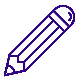 As you learn about collections considerations in Section 2: What You’ll Include, note your initial thoughts on these four aspects of the items you will include in the collection you are planning.  Subject (what subjects to include, and what is out of scope)




Cultural, ethical, or legal issues (at least how to manage and verify rights to display and share)




Physical items (if you accept them, what are your limits)





Condition (minimum standards for digital, acceptable conditions for physical) 





2. Activity: How to gather itemsAs you proceed through Section 3: How You’ll Gather Items, record your thoughts when prompted about each of the three methods described. After taking time to reflect individually, we recommend talking through these options with others in your institution or community.Community donations






External Partnerships








Creating new content


3. Activity: Document the What and the HowNow that you have identified what types of items you’ll gather, and how you’ll go about gathering them, you can connect those decisions with either the policies you reviewed in Activity #3 of the Preparing workbook, or with the appropriate procedures, forms and collection level documentation for each.
Policies
Note which What or How collecting guidelines you think should be documented at the policy level, and the name of the relevant policy (if known).Procedures
Note anything that represents an ongoing procedure, that you wouldn’t include in a policy.Forms
Note any process that will require a form, and whether one exists in your institution (include whether it will need updating). Collection documentation
List guidelines that are specific to your proposed collection, but that might also apply to any digital collection you develop.